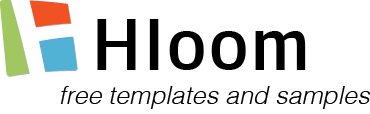 CREDIT CARD PAYMENT AUTHORIZATIONPLEASE DO NOT E-MAIL THIS FORM(E-mail is not a safe way to send your credit card details)Please fax completed form to our fax number:(123) 456 7899Date:Organization Name:Organization Name:Organization Name:Phone Number:Phone Number:Customer Account #:Customer Account #:Customer Account #:Customer Account #:Name of the person placing order (if different from above):Name of the person placing order (if different from above):Name of the person placing order (if different from above):Name of the person placing order (if different from above):Name of the person placing order (if different from above):Name of the person placing order (if different from above):Name of the person placing order (if different from above):Name of the person placing order (if different from above):Name of the person placing order (if different from above):Credit Card (circle one):Credit Card (circle one):Credit Card (circle one):Credit Card (circle one):MasterCardMasterCardMasterCardVISAVISAVISAVISAAmerican ExpressCredit Card #:Expiration Date:Cardholder Signature:Cardholder Signature:Cardholder Name:Cardholder Name:PAYMENT FOR:PAYMENT FOR:PAYMENT FOR:PAYMENT FOR:PAYMENT FOR:DescriptionInvoice NumberAmount DueTotal due to be charged in USD:Total due to be charged in USD:Total due to be charged in USD:Special Handling Instructions:Special Handling Instructions:Special Handling Instructions:Special Handling Instructions:Charge total amount dueCharge total amount dueCharge each invoice individuallyCharge each invoice individuallyOther Special Instructions: